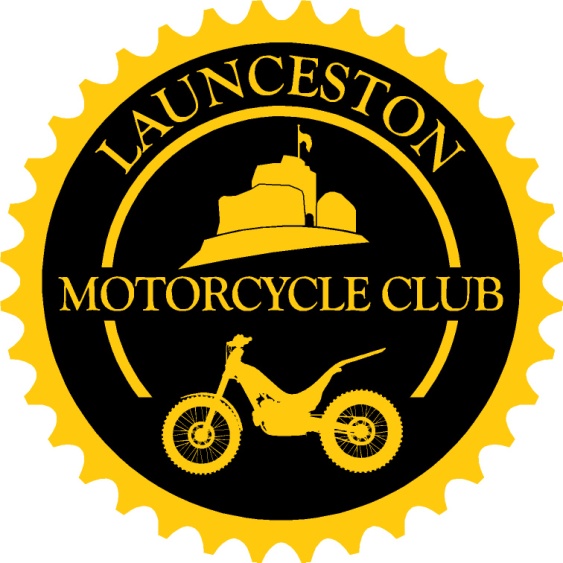 Launceston Motorcycle 
Club Ltd.Club Members Handbook 2022Club Rules and Regulations
NAME:The club shall be called “Launceston Motorcycle Club Ltd.” herein referred to as ‘the Club’ or ‘LMCC’OBJECTS:The purpose of the Club shall be:To foster the spirit and further the interests in Motorcycling To provide off-road motorcycle meetings, competitions and social events for its members and enthusiasts.Abide by rules and guidelines specified by any governing body to which the club may choose to be affiliated.MEMBERSHIP:Membership shall be open to all that have an interest in the Objects of the Club.Honorary Life Membership may be granted at an Annual General Meeting to persons considered eligible.Membership will be for a calendar year, expiring on 
31 December.Persons wishing to join the Club must submit their application to the secretary to be approved by the Elected Committee.The Club reserves the right to refuse membership to any person, without disclosing the reasons.All Elected Members must be fully paid-up Club members.SUSBCRIPTIONS:Club Membership subscriptions shall be reviewed annually at the Annual General Meeting.Any member who has not paid their annual subscription by the date of the Annual General Meeting will not be allowed to attend the AGM or any other club meeting until they have renewed their membership.MEETINGS:Annual General Meeting (AGM).
This meeting will be held during the last week of January each year, the dates times and location to be arranged. All members will be contacted with an invitation to attend. The business of the meeting will include:Receive and agree the Minutes of the previous meeting.Receive and agree audited accounts for the previous financial year.Election every twelve months of Club Officers/Management Team:
- President, Chairman, Secretaries, Treasurer and Club Committee.Receive and approve written reports from Officers.Receive recommendations from the Treasurer regarding the payment of honoraria and membership subscriptions.Discuss resolutions moved on notice.TEN fully paid-up Members will constitute a quorumExtra Ordinary General Meetings (EGM).
An EGM may be convened at any time with 30 days notice in writing from at least 20 fully paid-up members. The reason for calling the meeting must be clearly stated and any resolutions must relate directly to the Objects of the Club.TEN fully paid-up Members will constitute a quorumClub Team Meetings (CTM).The Club Team consisting of Officers and Committee Members will meet four times a year; once every 3 months with dates, times and location to be arranged. Club Members may also be invited to attend when necessary. The Club Team will have delegated authority on behalf of the Club to make decisions regarding forth coming events/competitions but not to change Standing Orders, rules or procedures.All decisions must be reported at the AGM.SIX fully paid-up Members will constitute a quorumNOTICE OF MEETINGS:The secretary will notify all members at least 21 days before the AGM and at least 14 days before any other meeting, with an agenda stating the date, time location and business to be discussed. Meetings will be advertised on the club’s media platforms.For AGM’s a copy of the previous minutes and an Officer Nomination Form will also be sent with the notification.MOTIONS & VOTING:Motions must be relevant to the business of the meeting and have a proposer and seconder and must be presented to the relevant secretary at least 28 days before each meeting in order to be placed on the agenda.If an urgent decision is required, an Emergency Motion may be put at the relevant meeting, with the approval of the meeting.If the chairman is not present within 15 minutes of the appointed time, the members can choose someone from the council to preside.If within half an hour of the appointed time a quorum is not present, the meeting will be dissolved.Voting shall be a show of hands of fully paid-up members, or if four or more members request, by paper ballot.
A simple majority will be sufficient to win the vote.In case of an equality of votes, the Chairman is entitled to a second casting/deciding vote.FINANCE:The Financial Year of the Club shall run from 1st January to 31 December.The Club Treasurer shall have charge of the Club’s bank account(s) and be accountable for all expenditure.It is the responsibility of club members who incur expenses on behalf of the club to supply receipts or invoices either via the Secretary or directly to the Treasurer.Accounts showing detailed income and expenditure for the current financial year will be presented for approval by Members at the AGM.All cheques over £1000 must be agreed with the Director/President.The Treasurer shall have authority to make payments from Club funds as appropriate with approval from a Director.The bank mandate shall be signed by the President, Treasurer and one otherGENERAL:It is a condition of membership that all Members agree to abide by the Rules of the Club and in the event of a dispute or disagreement regarding their interpretation, to accept the decision of the Elected Committee as final and binding.Any member who is accused of conduct or action prejudicial to the interests of the Club or to the sport in general, shall be summoned to attend a meeting of the Club Team which shall have the authority to decide if there is a case to answer. The Elected Committee has the delegated authority to caution, suspend or expel the Member.No Member shall enter into any correspondence on behalf of the Club or use the name of the Club, without approval of the Elected Committee.No member may use the Launceston Motorcycle Club Ltd. as an aid to any business transaction of a personal and/or private nature other than in any concession granted to the Club in general.The Club shall not be liable under any circumstances for any personal or third party injury, or for damage or loss of machine, vehicle or property.Every member must be given a copy of these Rules and to abide by them during their term of membership.Full details of the Club Constitution and Standing Orders (covering agenda content, motions and voting procedures, etc.) are available on request.FEBRUARY 2022